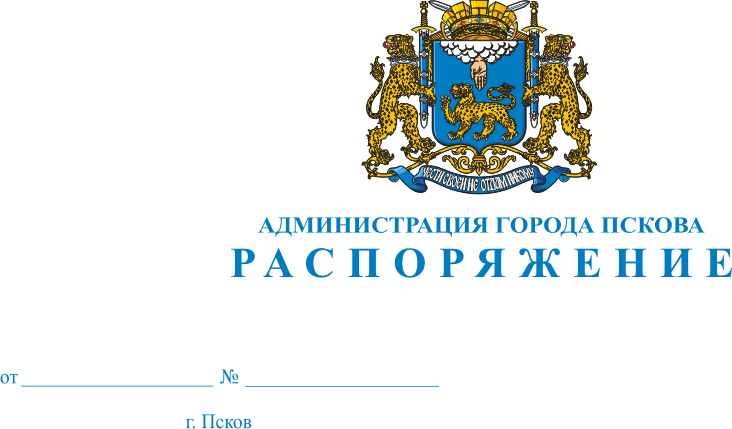 О внесении изменений в Распоряжение Администрации города от 16.05.2016 № 270-р «О награждении Почетной грамотой   Администрации города Пскова  и направлении Благодарственных писем Администрации города Пскова   сотрудникам ГБУЗ ПО «Псковская городская поликлиника»             Руководствуясь статьями 32 и 34  Устава муниципального образования «Город Псков», внести следующее изменение в Распоряжение Администрации города Пскова от 16.05.2016 № 270-р «О награждении Почетной грамотой   Администрации города Пскова  и направлении Благодарственных писем Администрации города Пскова  сотрудникам      ГБУЗ ПО «Псковская городская поликлиника»:словосочетание «Гуриину Ольгу Олеговну» заменить словосочетанием «Гурину Ольгу Олеговну».Глава  Администрации города Пскова                                                                       И.В. Калашников